Kam s odpadem? Každý by se měl snažit minimalizovat vznik odpadů. Odpady by pak měly být roztříděny za účelem recyklace a jiného druhotného využití. Pouze dále nevyužitelný odpad je nutné zneškodnit (často skládkováním).Množství odpadů vyvezených z naší obce neustále stoupá a stoupá také cena za likvidaci netříděného odpadu. Naopak za tříděný odpad obdrží obec finanční příspěvek (i když výdaje převažují).Čím důslednější je třídění, tím méně nádob na směsný odpad. Je to úspora jak pro občana, tak pro obec a životní prostředí.Fyzické osoby (občané) jsou povinny odkládat komunální odpad na místech k tomu určených v souladu s obecně závaznou vyhláškou (OZV č. 1/2019, O stanovení systému shromažďování, sběru, přepravy, třídění, využívání  a odstraňování komunálních odpadů a nakládání se stavebním odpadem na území obce Újezd), komunální odpad odděleně shromažďovat, třídit a předávat k využití a odstraňování podle systému stanoveného obcí, pokud odpad samy nevyužijí v souladu se zákonem o odpadech a zvláštními právními předpisy (např. zákon č. 309/1991 Sb., zákon č. 389/1991 Sb.).Poplatek za provoz systému shromažďování, sběru, přepravy, třídění, využívání a odstraňování komunálních odpadů je stanoven Obecně závaznou vyhláškou obce Újezd č. 4/2019. Sazba poplatku je stanovena z pevné částky na poplatníka a rok a z částky stanovené na základě skutečných nákladů obce předchozího kalendářního roku na sběr a svoz netříděného komunálního odpadu za poplatníka a kalendářní rok.Naše obec je zapojena do systému EKO-KOM, a to na základě Smlouvy o zajištění zpětného odběru a využití odpadů z obalů (dále jen „Smlouva“).Na základě této smlouvy obec získává nárok na odměnu za zajišťování zpětného odběru a následného využití odpadů z obalů.Odměna se vypočítává na základě pravidelného čtvrtletního hlášení o množství druhů a způsobech nakládání s využitelnými složkami komunálních odpadů. Výše odměny je závislá zejména na množství vytříděných odpadů, její výše roste spolu s účinností systému sběru. Odměna pomáhá snižovat náklady spojené s provozem systému sběru využitelných složek komunálních odpadů.Směsný odpad z domácnostíBěžný odpad z domácností se ukládá do popelnic, které se vyváží jednou týdně, v období duben - říjen jednou za 14 dní..Tříděný odpadTřídění odpadu je nejen povinností vyplývající ze zákona o odpadech, ale zejména spočívá v nastavených osobních hodnotách každého jednoho z nás, v naší ekologické výchově a odpovědnosti k životnímu prostředí, ve kterém žijeme. Sazba místního poplatku zohledňuje míru třídění, a to tak, že pokud se bude třídit, náklady na sběr a svoz netříděného odpadu klesnou a tudíž klesne i celková sazba poplatku.V obci Újezd jsou celoročně přístupná tato sběrná místa pro tříděný odpad:Pod kostelem jsou nádoby na papír, plasty, sklo, jedlé oleje a tuky a textilní materiályU Kulturního domu jsou nádoby na papír, plasty a skloU fotbalového hřiště je nádoba na plasty.V obci Petrovice je celoročně přístupné místo pro tříděný odpad u hasičské zbrojnice              kde jsou nádoby na papír, sklo a plasty.Pokud se papírové krabice, nápojové kartony a plastové láhve před vhozením do příslušného kontejneru sešlápnou, vejde se jich tam mnohem více a svoz odpadu se nebude zbytečně prodražovat.Plasty - žluté kontejneryPatří sem: folie, plastové tašky a pytle, plastové přepravky, sešlápnuté PET láhve, obaly od pracích, čistících a kosmetických přípravků, kelímky od jogurtů, mléčných výrobků, balící fólie od spotřebního zboží, obaly od CD disků a další výrobky z plastů.
Pěnový polystyren sem vhazujeme v menších kusech.Nepatří sem: linoleum, bakelit, PVC, mastné obaly se zbytky potravin nebo čistících přípravků, obaly od žíravin, barev a jiných nebezpečných látek, podlahové krytiny či novodurové trubkyOznačení plastových obalů dle materiálového složení: 
1 – PET polyetylentereftalát, 2 – PE-HD vysokohustotní polyetylen, 4 – PE-LD nízkohustotní polyetylen, 5 – PP polypropylen, 6 – PS polystyrenSklo - zelené kontejneryPatří sem: bílé a barevné sklo (obalové láhve), tabulové sklo z oken a dveří, sklenice od kečupů, zavařeninNepatří sem: drátosklo, televizní obrazovky, monitory, plexisklo, keramika, porcelán, autosklo, zrcadlaOznačení skleněných obalů dle materiálového složení: 
70 – GL bílé sklo, 71 – GL zelené sklo, 72 – GL hnědé skloPapír - modré kontejnery Patří sem: noviny a časopisy, lepenka, krabice a kartony, školní sešity, balicí papír, knihy, prospekty, katalogy. Obálky s fóliovými okýnky sem můžete také vhazovat, zpracovatelé si s tím umí poradit. Bublinkové obálky vhazujeme pouze bez plastového vnitřku! Nevadí ani papír s kancelářskými sponkami. Ty se během zpracování samy oddělí.Nepatří sem: obaly od másla a dalších tuků, celofán, znečištěné a mastné obaly, uhlový (kopírovací) papír, obaly od mléka apod. (vícevrstvý karton tetrapak)Označení papírových obalů dle materiálového složení:
20 – PAP vlnitá lepenka - papír, 21 – PAP hladká lepenka - papír, 22 – PAP papírKovový odpadSe v Újezdě ukládá do kontejneru umístěného u areálu zemědělské společnosti a v Petrovicích za hospodu.ElektrozařízeníTelevizory, rádia, ledničky, mrazničky, PC, rychlovarné konvice, pračky, vysavače, fény a jiná elektrozařízení z domácnosti lze odevzdat v termínu sběru objemného a nebezpečného odpadu na určeném sběrném místě. Objemný odpadstarý nábytek, koberce, linoleum, silon, koženka, kožešiny, kabáty, peřinyvelké plastové hračky, plastové kbelíky (kýble) a dětské vaničkynafukovací bazénypláště od kol, ...Jde o odpad, který nelze ukládat či nepatří do popelnic. Lze odevzdat dvakrát ročně v termínu sběru objemného a nebezpečného odpadu na určeném sběrném místě.Nebezpečný odpaddesinfekční prostředky, kosmetické přípravky, obaly od sprejůabsorpční činidla, filtry nasycené olejem, mastné hadry (od oleje)oleje, mazací tukystaré nátěrové hmoty, ředidla, mořidla, rozpouštědla, klížidla a lepidlakyseliny a hydroxidydetergenty, odmašťovací přípravkystaré léky (lze odevzdat kdykoli v jakékoli lékárně)postřiky (pesticidy, fungicidy, herbicidy, insekticidy na hubení škůdců) Jde o odpad, který nelze ukládat či nepatří do popelnic. Lze odevzdat dvakrát ročně v termínu sběru objemného a nebezpečného odpadu na určeném sběrném místě.Starý či nepotřebný textil Bytový textil, šatstvo, obuv a hračky, které mohou ještě pomoci druhým, lze vkládat v průběhu celého roku čisté a zabalené do kontejneru na textil umístěného pod kostelem.Odpad ze zahrádek a z veřejné zeleněBiologický odpad rostlinného původu lze umístit v Újezdě do vyhrazeného prostoru nad hřištěm. Ořezané větve odvezte, prosím, před vodojem. V Petrovicích ukládáme bioodpad na vyhrazené místo za vodojememBiodpad: tráva, drny, listí, piliny, zbytky rostlin, kořeny a listy zeleniny, květiny, shrabky ze záhonů a trávníků, zemina z květináče, odpad z řezu keřů i stromů (nastříhané či štěpkované), zbytky ze zeleniny, ovoce, odpad z kuchyně rostlinného původu, spadané ovoce (prokládat trávou a řezem z keřů), pytlíky od čaje, kávová sedlina, skořápky z vajec, jen omezeně zbytky jídel (nikdy tekuté)Nepatří sem: tekuté zbytky jídel, oleje, odpad z kuchyně živočišného původu, maso, kosti, uhynulá zvířata, silnější větve a dřevní odpad, biologicky nerozložitelné a jiné odpady.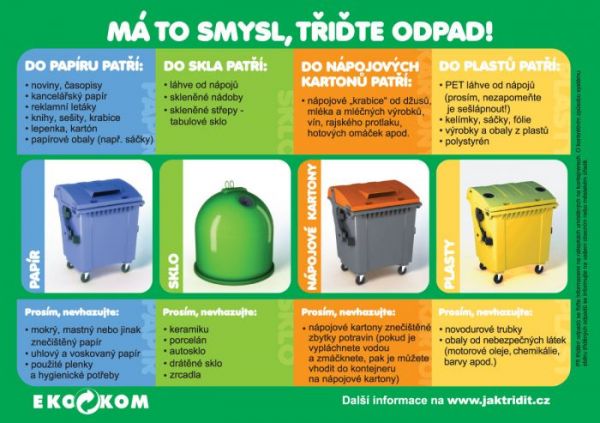 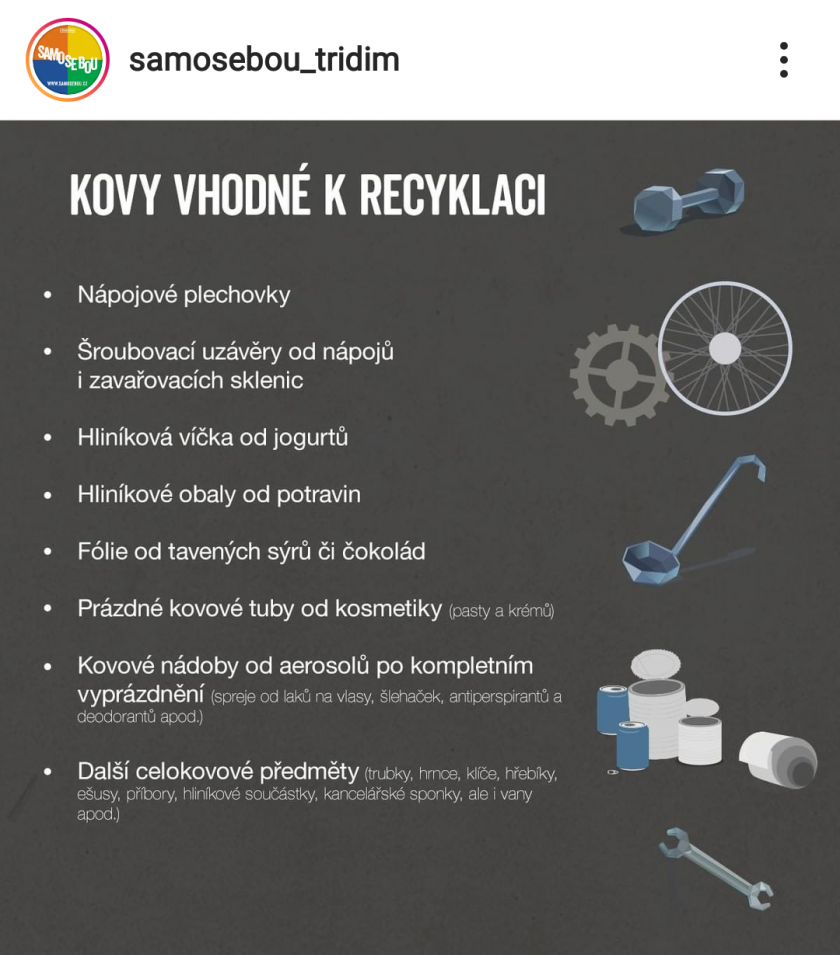 